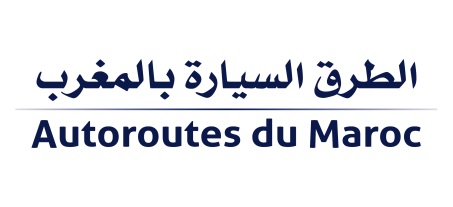 بلاغ صحفيأشغال تدعيم قارعة الطريق السيار على مستوى النقطة الكيلومترية 198 للطريق السيار الدار البيضاء – آكاديـرالرباط في  10 يناير 2020 : تنهي الشركة الوطنية للطرق السيارة بالمغرب الى علم كافة زبنائها مستعملي الطريق السيار الدار البيضاء – مراكش، أنها ستقوم بأشغال تدعيم قارعة الطريق السيار على مستوى النقطة الكيلومترية 198 وذلك ابتداء من يوم الاثنين 13 يناير 2020 على الساعة الثامنة صباحا و إلى حدود  يوم الاربعاء 15 يناير 2020 على الساعة الثانية بعد الزوال.و بذلك ستعرف حركة السير توقفا مؤقتا على مستوى الطريق السيارA103  في اتجاه الدار البيضاء - مراكش والمؤدية إلى مدينة مراكش عبر محطة الأداء مراكش-النخيل. لذا فالمرجو من زبنائنا مستعملي الطريق السيار القادمين من مدينة الدار البيضاء والمتوجهين صوب مراكش عبر محطة الأداء مراكش-النخيل استئناف مسارهم إلى غاية بدال تمنصورت للخروج من الطريق السيار ثم استعمال الطريق الوطنية رقم 7 في اتجاه مدينة مراكش.و قد عمدت الشركة الوطنية للطرق السيار بالمغرب إلى وضع علامات التشوير في المواضع اللازمة من أجل  ضمان انسيابية أفضل لحركة السير. كما أنها تعتذر عن الازعاج الذي سيحصل من جراء هذه الاشغال والتي يستهدف منها تعزيز السلامة على الطريق السيار.للمزيد من المعلومات، المرجو:الاتصال بالرقم 5050تحميل تطبيق"ADM Trafic " للاطلاع على كافة المعلومات المتعلقة بحالة المرور الآنية انظر الروابط في أسفل الصفحة بخصوص الشركة الوطنية للطرق السيارة :تضم شبكة الطرق السيارة التي تديرها الشركة الوطنية للطرق السيار 1.800 كيلومتر من الطرق السيارة، تستقطب يوميا ازيد من 400.000 عربة وهو ما يقارب ربع حركة السير الاجمالية للبلاد.